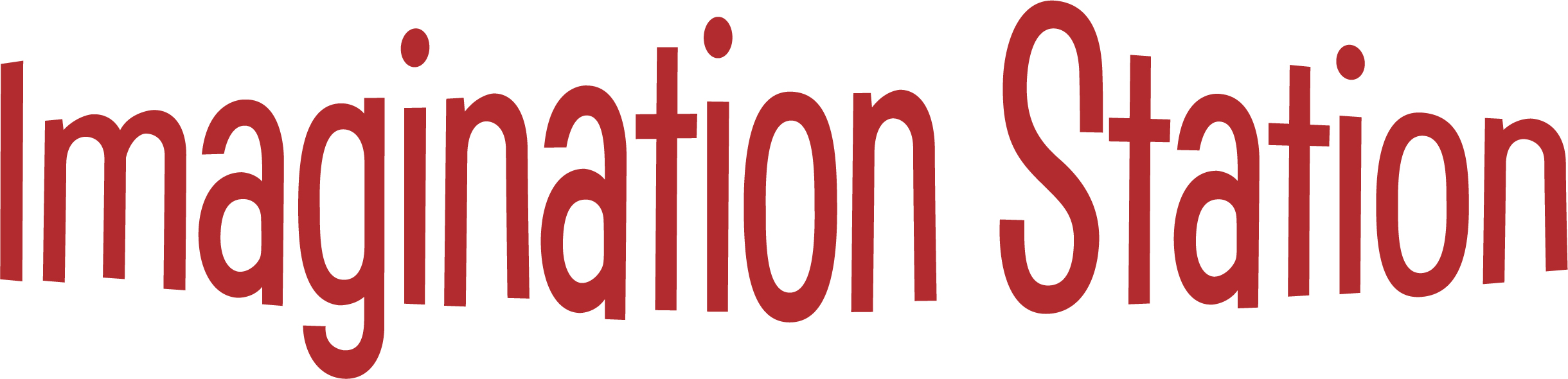 Engineer joy as a Station Leader at Rocky Railway VBS!Start your VBS adventure at a special staff training session – we’ll make sure it’s fun.Become familiar with the helpful material in the Imagination Station Leader Manual, an try out all the Sciency-Fun Gizmos in advance!Use the daily Bible Point often as you lead sessions of Imagination Station every day, and help kids connect the fun experiments to Bible truths.Help kids learn they can trust Jesus!